משימת סיכום – מסכת סוכה פרק ב משנה גלפניכם כל הסוכות שלמדתם עליהן במשנה.סמנו מעל כל סוכה V או X:V על סוכה שמותר להשתמש בה ביום טוב, X על סוכה שאסור להשתמש בה ביום טוב.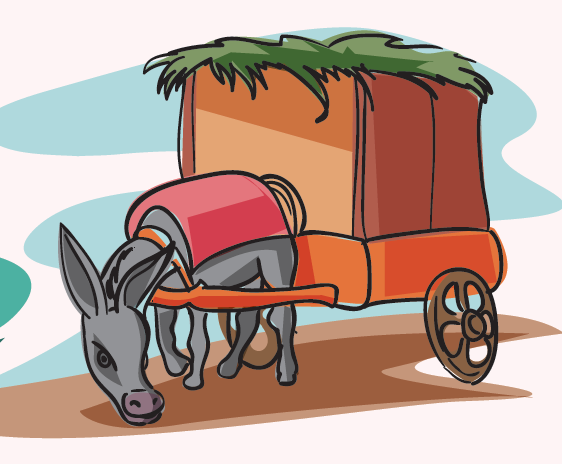 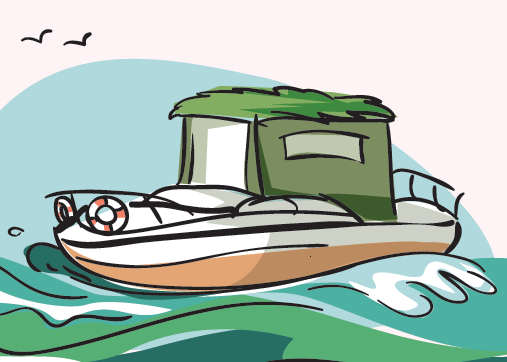 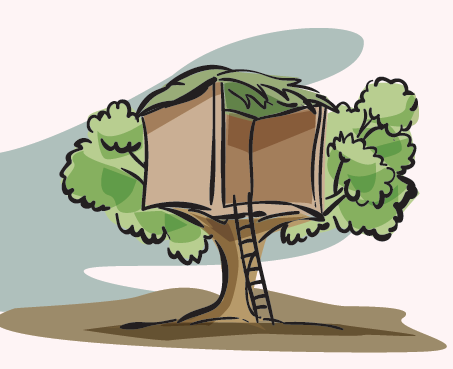 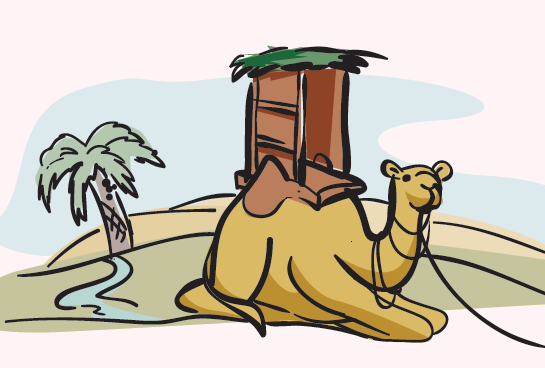 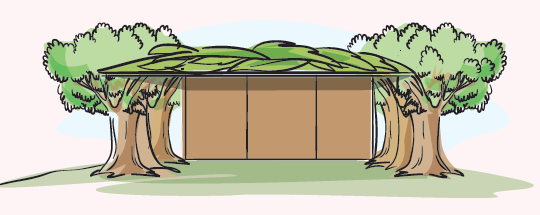 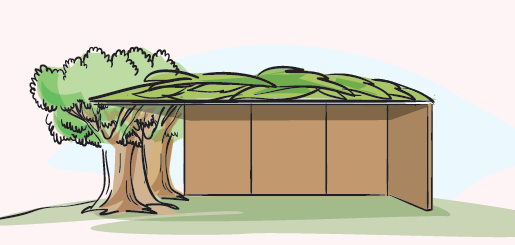 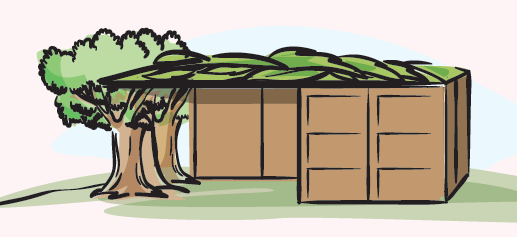 